First Parish in Cambridge     November 18, 2018Is This Really Your Land? Rev. Adam Lawrence DyerWelcome to First Parish!First Parish in Cambridge is a multi-faith, spirit-ﬁlled congregation devoted to love and justice. We are moving joyfully into a multiracial, multicultural, justice-making future. We embrace all ages, races, classes, abilities, sexual orientations, gender presentations, and ethnic and religious backgrounds. Honoring all the faith traditions of the world, we support each person’s path to wisdom and spiritual growth. Whoever you are, wherever you are on the journey of life, we welcome you into our hearts.If you’re here for the ﬁrst time, we invite you to ﬁll out a visitor card located in the pew and leave it in the collection plate. We’ll sign you up for our weekly e-mail announcements and monthly newsletter. All are welcome to join us in Helverson Parlor following the service for refreshments. For those attending with children, you are welcome to worship as a family or children ages 4 and under are welcome in our Nursery.  An usher can direct you to RE staff. Registration is required.[Religious Education for Children and Youth				Please join us at the beginning of worship for a Time for All Ages, then RE programs.  Nursery care for children under 4 opens at 9:00 am.Spirit Play – PreK – 1 meets in the Baldwin RoomThemed Program – Grades 2-6 meets in the Barn RoomLodestone – Grades 6-8 meets in the Fuller RoomYouth Group	High School	Nursery   12:30-2:30Shared Offering for NovemberOur Shared Offering Recipient for November is Food For Free. Founded in 1981, Food For Free improves access to healthy food within our community by rescuing food that would otherwise go to waste, strengthening the community food system, and creating new distribution channels to reach under-served populations. Through a combination of food rescue, farming, and transportation services, FFF gives food programs like Tuesday Meals year-round access to fresh fruits and vegetables, while their direct service programs bring food to students, seniors, and others most at risk of hunger. Their programs address not only short-term hunger, but also the long-term health effects of food insecurity and poor nutrition.Clara Barton Drive to Benefit Tuesday MealsClara Barton was a Universalist who saw the medical needs of the Civil War and took it upon herself not only to provide nursing care, but to organize others to help her do so.  She later founded the Red Cross.We honor her memory by joining together in this drive to provide basic winter health supplies to Tuesday Meals guests.  The change of the seasons can bring health challenges to all of us, but most especially those who cannot afford to spend money on basic preventive care.  Our collection continues today and ends on Sunday, 12/9.Please bring requested items from this list, and leave your donations in the basket at the front of the sanctuary.Bandaids (large enough to cover blisters)EmergenC, Airborne or chewable multivitaminsTravel size lotion	*   TissuesLip balm/chapstick	*   Cough Drops Wet Wipes	             *   New White Socks (men’s large)Children in Religious Education will be assembling the kits and asking for your blessing on the kits before distributing them at the meal on December 11.   Join us then to volunteer!Winter Warmth DriveWe're joining Cambridge mayor, Marc McGovern to organize the 5th Annual Winter Warmth Drive. We're looking to raise $20,000 by December 14 to supply warm blankets to the homeless in our community. Click the link below to make a secure online donation! https://www.eservicepayments.com/cgi-bin/Vanco_ver3.vps… Today’s eventsFirst Parish Auction  - Ends Today!! The Auction raises critical funds for the operating budget, including Tuesday Meals Program, Religious Education Program and other important initiatives, and furthers our mission of creating community at First Parish through themed dinners and flat-rate events. 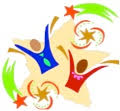 Please Participate in the Auction – TODAY!  This year’s Auction includes new events and services including two historic walks, a new Cinco de Mayo tour at the MFA and Candlelight Yoga; 5 vacation homes; Themed Gift Baskets; Crafts to Go; the always popular Group Dinners; and fun and affordable Flat Rate Events, which are great ways to meet new people.  We are adding a NEW raffle option this year.   Eight meals and events will have the option of entering by raffle ($1 per ticket or $6 for 5 tickets) for a space at the meal or event.  Come by the information table in the parlor after service to get a bidding number and purchase raffle tickets; check out the catalog of items; and bid on dinners, events and vacations!  Save the DateCarry it On – November 28, 6-8 pm, 89 South St., BostonAnnual Celebration of Action for Racial & Economic JusticeSponsored by the Massachusetts Communities Action NetworkJoin us for Carry it On, a one-of-a-kind gathering of community leaders, politicians, business leaders, and organizers from across the state. Reconnect with old friends and meet emerging leaders to support progressive action for racial and economic justice. We hope you can join us!  Tickets and more details are here. Office Hours next week – November 19 - 25Please note that the church office will be closed from noon on Wednesday, November 21 through Sunday, November 25.  We wish everyone a Thanksgiving filled with gratitude, abundance and joy.Help Protect Immigrant Families!No family should have to choose between food, health or housing, and their future in this country. But that is exactly what will happen if a new federal rule goes into effect. Join us in standing against this proposed rule.The Department of Homeland Security’s (DHS) proposed “public charge” rule would change how the DHS treats certain low-income immigrants and could push immigrant families off certain public benefits they are legally qualified to use. This rule has NOT gone into effect and there is still time to oppose it. WHAT: “Public Charge 101” Training & Comment Writing WHEN: Thursday, November 29th  6:00—7:30 PMWHERE: First Parish in Cambridge, 3 Church StreetQUESTIONS? Email Massachusetts Immigrant and Refugee Advocacy Coalition (MIRA) at pif@miracoalition.orgPresented by Massachusetts Law Reform Institute, Massachusetts Immigrant and Refugee Advocacy Coalition (MIRA), Health Care For All, and Health Law Advocates, in collaboration with Beyond Borders – Sin Fronteras.Accompaniment VolunteeringFirst Parish is a member of the CISC, a coalition of 10 Cambridge-area congregations that is currently hosting a woman and her two children in sanctuary so she can avoid deportation and separation from her family. “Accompaniment” volunteers are needed seven days a week on-site at a church in Harvard Square. Sometimes volunteer shifts are quiet, and sometimes there is a lot of interaction with the children. We can pair you with an experienced volunteer so you won’t be on your own. Volunteering helps in her long process of fighting to stay in the U.S.Child Care VolunteeringThe CISC childcare team is looking for several new volunteers who can commit to regular monthly outings to ensure that the children (ages 2 and almost 4) are able to spend time outside each day. A simple hour or two of outdoor play means so much in the life of this family we've committed as a coalition to support. Because coverage and consistency are ongoing concerns, we are looking for people who can commit to at least 2 weekday morning or afternoon outings a month. Please email Rebecca Balder, First Parish’s volunteer coordinator, at BBSF@firstparishcambridge.org to learn more about either of these opportunities.GroupsOur GBLTQ-I covenant group is open. This vibrant group meets on the first Wednesday of every month.  If you are interested in this group, please contact Rev. Danielle at ddibona@firstparishcambridge.org Our Elders Group is open and meets on the 1st Tuesday of every month at 2:30 pm in the Chapel.  If you are interested, please contact Rev. Danielle at ddibona@firstparishcambridge.org.   Spanish Conversation Group
¿Hablas español?  First Parish's Spanish Conversation Group meets on first and third Tuesdays of every month at 6:00 p.m. in the Baldwin Room.  Come join us for informal conversation in a relaxed, friendly atmosphere.  All levels are welcome and no commitment is required!   For more information, email spanish@firstparishcambridge.org.  ¡Nos vemos pronto!The Young Adult Group (YAG) is a community for people ages 18-35. YAG meets on the 2nd and 4th Tuesdays at 7pm upstairs in the Nursery and sometimes meets for food and social events on other occasions. Newcomers are always welcome. For more information visit our website cambridgeyag.org.Safety Reminder	Please remember that First Parish is a public building used by many different people and groups.   To ensure protection of your belongings, please don’t leave belongings unattended.   Pastoral CareSometimes life can become stressful and hard.  You may be facing a job loss, the end of a relationship, a serious illness, a family transition or a difficult conversation that you’re worried about.  Pastoral Care is available for you. If you would like a pastoral care phone call or visit please let us know. Our ministers are available to support you. Please contact them directly by phone at 617-528-9838 or email at pastoralcare@firstparishcambridge.orgEvents This WeekPlease note that Yoga, Music and Art Classes are not First Parish programs.   They are run by outside instructors and a fee is associated with the classes.   Sunday	November 18	   9:00 am	Auction in the Parlor 10:30 am	Sunday Worship 12:30 pm	Youth Group in the Nursery 12:30 pm	Mandarin Class in the Fuller Room        1:00 pm	People of Color Caucus in the Chapel Monday	November 19    8:30 am	Groovy Baby Music in the Chapel    8:30 am	Cambridge Homeless Court in the Parlor    5:30 pm	Harvard Extension Drama in the Barn Room    6:30 pm	AA in the Parlor    6:30 pm 	Art Class in the Chapel    6:30 pm	Women’s Writing in the Fuller Room          7:00 pm	CISC in the Baldwin RoomTuesday 	November 20    9:00 am	Yoga in the Barn Room  10:00 am	Groovy Baby Music in the Chapel    5:30 pm 	Tuesday Meals in the Parlor    5:30 pm	Development Team in the Landing Room    6:00 pm	Harvard Extension Drama in the Barn Room    6:00 pm	Spanish Conversation in the Baldwin Room    7:00 pm	Governing Board in the ChapelWednesday	 November 21    9:00 am 	Yoga in the Barn Room    4:00 pm	Groovy Baby Music in the Chapel    6:30 pm	Covenant Group in the Chapel    6:30 pm	Two Brattle in the Baldwin Room    8:00 pm	AA in the ParlorThursday	November 22    8:00 am 	Alkathon in the ParlorFriday	November 23	Office Closed Saturday	November 24     8:30 am	GSA in the Chapel         10:00 am	Yoga in the Barn Room